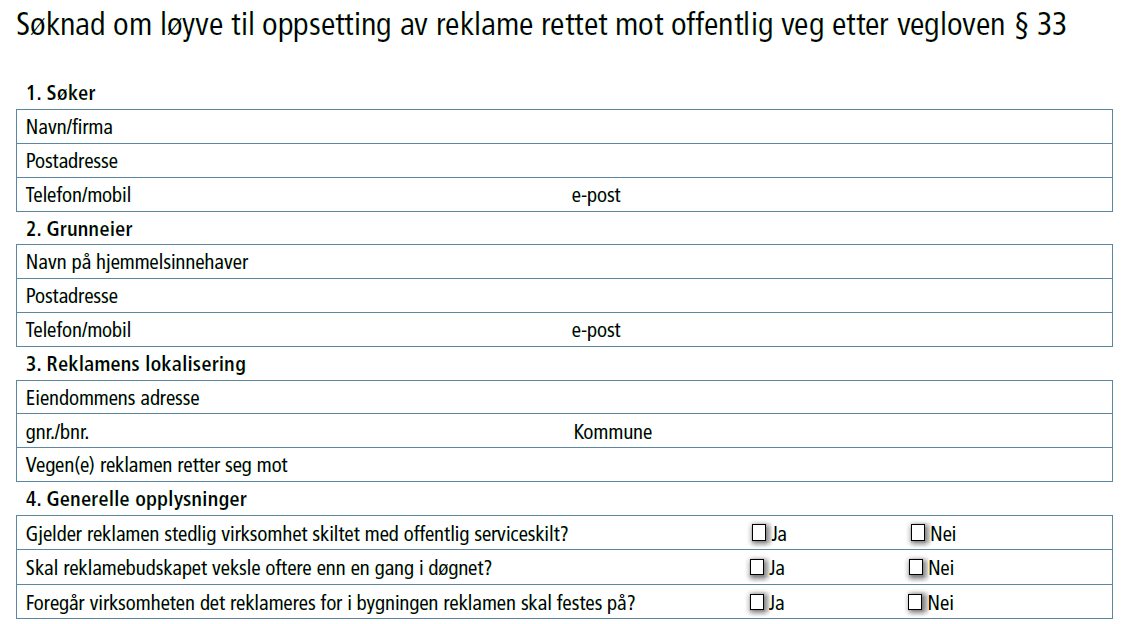 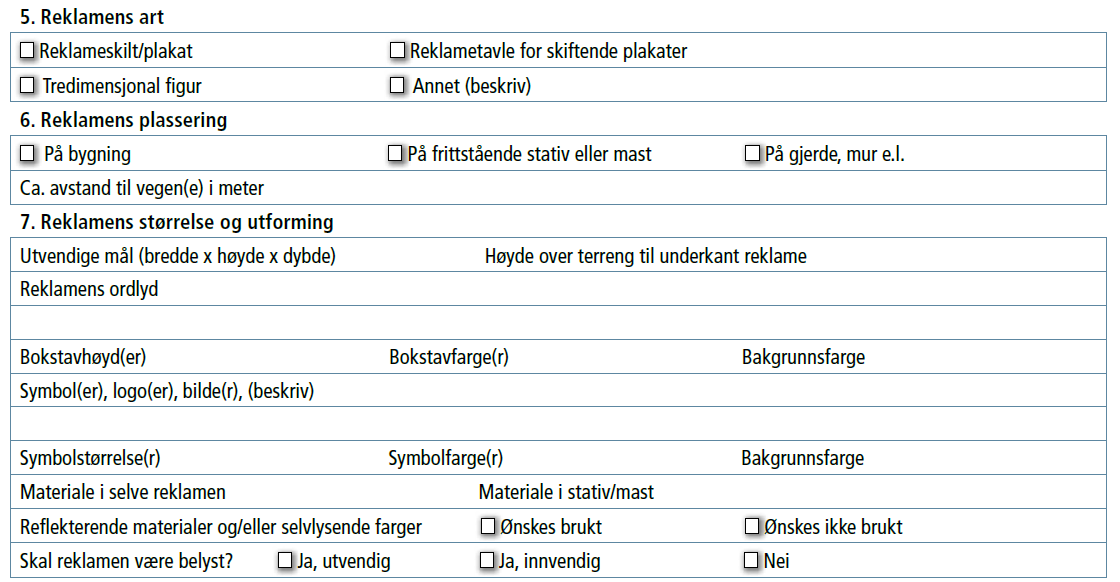 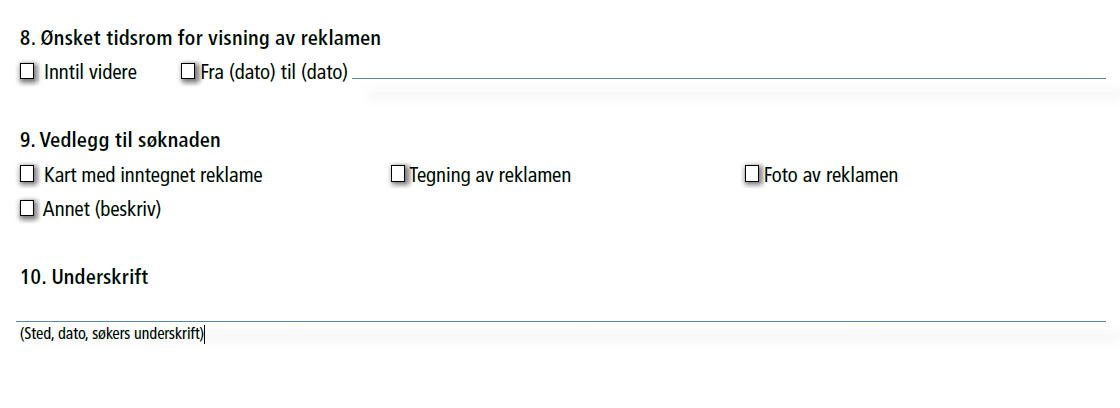 Søknad med vedlegg  sendes til Samferdsel, Rana kommune. Postboks 173. 8601 Mo  i Rana. Postmottak@rana.kommune.no